Phone No. 03564 260419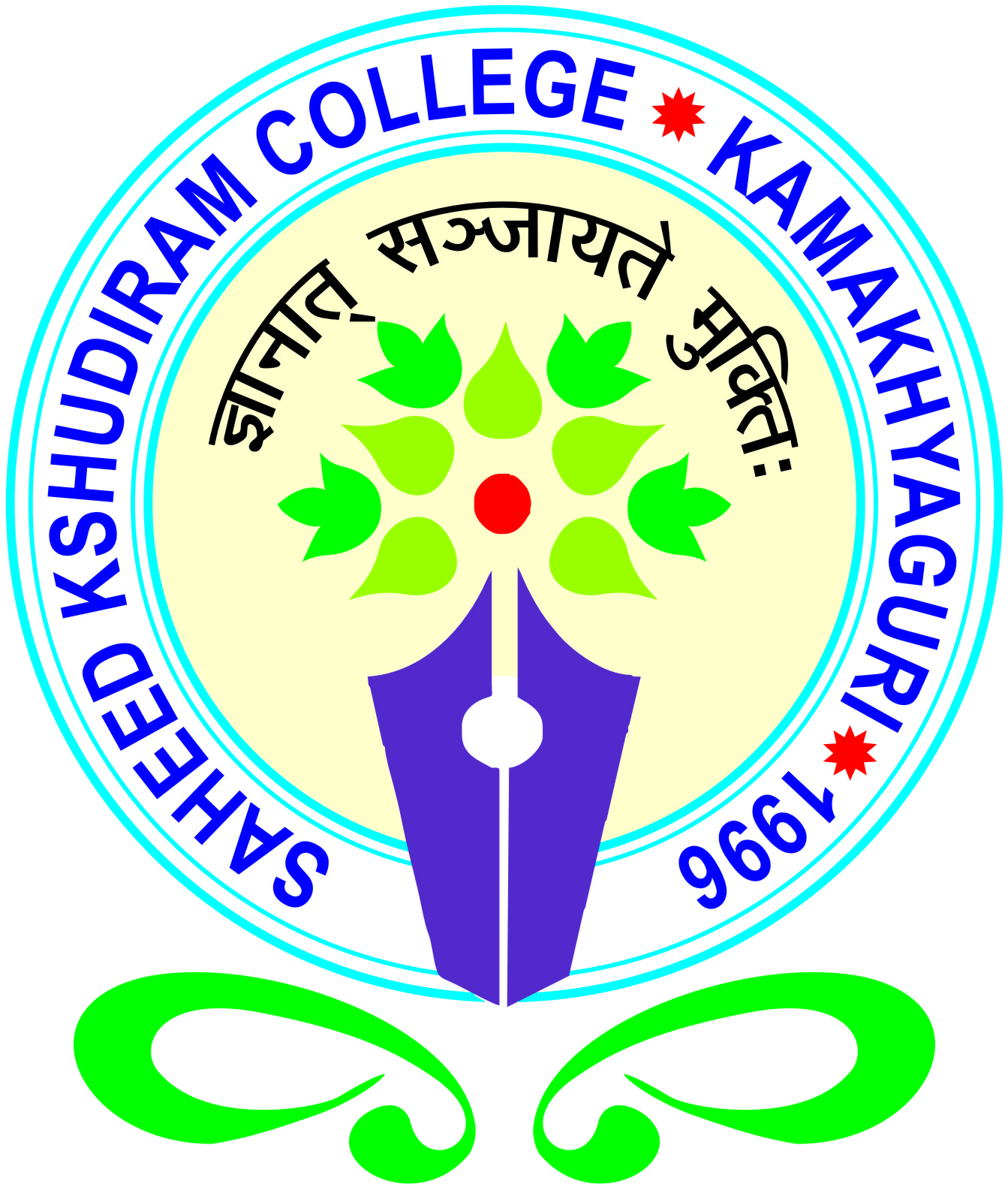 SAHEED KSHUDIRAM COLLEGEKAMAKHYAGURI :: ALIPURDUAR :: PIN- 736202(Affiliated to the University of North Bengal)E-mail Id.- saheedkshudiramcollege@gmail.com, Website : www.skcollege.orgNAAC ACCREDITED GRADE ‘B’Ref. No.		                                                                                            Date: 04-07-20202¢h‘¢çএতদ্বারা শহীদ ক্ষুদিরাম কলেজের বি.এ. তৃতীয় বর্ষের বাংলা অনার্স, পাস  এবং B. SC পাস কোর্সের (1+1+1 pattern )সকল ছাত্র-ছাত্রীকে জানানো যাচ্ছে যে, তোমাদের Assignment বা কর্মপত্র বাড়িতে লিখে অনলাইনে জমা দিতে হবে। তার জন্য কলেজের ওয়েবসাইটে প্রশ্ন দেওয়া হয়েছে। আগামী 04/07/2020 থেকে 06/07/2020 তারিখের মধ্যে সকলকে বাধ্যতামূলকভাবে এই-মেইল আইডিতে (email id: skcbengali@gmail.com )তাদের Assignment জমা দিতে হবে। বার্ষিক পরীক্ষার বিষয়ভিত্তিক মূল্যায়ন হবে এই Assignment-এর মাধ্যমে। নিজের নাম, university রোল নম্বর এবং রেজিস্ট্রেশন নম্বর উল্লেখ করতে হবে।                                                               স্মৃতিকান্ত বর্মন                                                                       বিভাগীয় প্রধান                                                                        বাংলা বিভাগ                                                                    শহীদ ক্ষুদিরাম কলেজB.A. Part IIIBengali Honours (1+1+1 pattern)Paper : VFull Marks : 20যে-কোনও একটি প্রশ্নের উত্তর দাও। ১×২০ = ২০১) দীনবন্ধুর 'নীলদর্পণ' নাটকের ভদ্র ও ভদ্রেতর চরিত্রগুলি আলোচনা করে চরিত্রসৃষ্টিতে নাট্যকারের সাফল্য ও ব্যর্থতার পরিচয় দাও।২) রূপক-সাংকেতিক নাটক কাকে বলে ? রবীন্দ্রনাথের 'মুক্তধারা'কে কোন শ্রেণির নাটক বলা যায় ?B.A. Part IIIBengali Honours (1+1+1 pattern)Paper : VIFull Marks : 20যে-কোনও একটি প্রশ্নের উত্তর দাও। ১×২০ = ২০১) বীরাঙ্গনা কাব্যে প্রাচ্য ও পাশ্চাত্য প্রভাব কতটা লক্ষ করা যায় -- আলোচনা করো। ২) "রবীন্দ্র-কাব্যধারায় সোনার তরী কোনও ব্যতিক্রম নয়" -- আলোচনা করো।B.A. Part IIIBengali Honours (1+1+1 pattern)Paper : VIIFull Marks : 20যে-কোনও একটি প্রশ্নের উত্তর দাও। ১×২০ = ২০১) তারাশঙ্করের 'ধাত্রীদেবতা'-কে কি রাজনৈতিক উপন্যাস বলা যায় ? প্রসঙ্গত সমকালীন দেশকাল 'ধাত্রীদেবতা' উপন্যাসে কতখানি প্রতিফলিত হয়েছে -- দেখাও। ২) সতীনাথ ভাদুড়ির 'জাগরী' উপন্যাসের চারটি চরিত্র -- নীলু, বিলু, বাবা ও মা -- এদের যে-কোনও একটি চরিত্রের গুরুত্ব আলোচনা করো।B.A. Part IIIBengali Honours (1+1+1 pattern)Paper : VIIIFull Marks : 20যে-কোনও একটি প্রশ্নের উত্তর দাও। ১×২০ = ২০১) (ক) কালিদাসের নাট্যরচনাগুলির পরিচয় দাও। (খ) নাট্যকার হিসেবে ভারতেন্দু হরিশচন্দ্রের সার্থকতা বিচার করো। ২) নীচের যে-কোনও একটি বিষয়ে প্রবন্ধ রচনা করো। (ক) উত্তরবঙ্গের লোকগান ভাওয়াইয়া(খ) মধ্যযুগের বাংলা অনুবাদ সাহিত্য(গ) উনিশ শতকের বাংলা মহাকাব্য